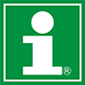 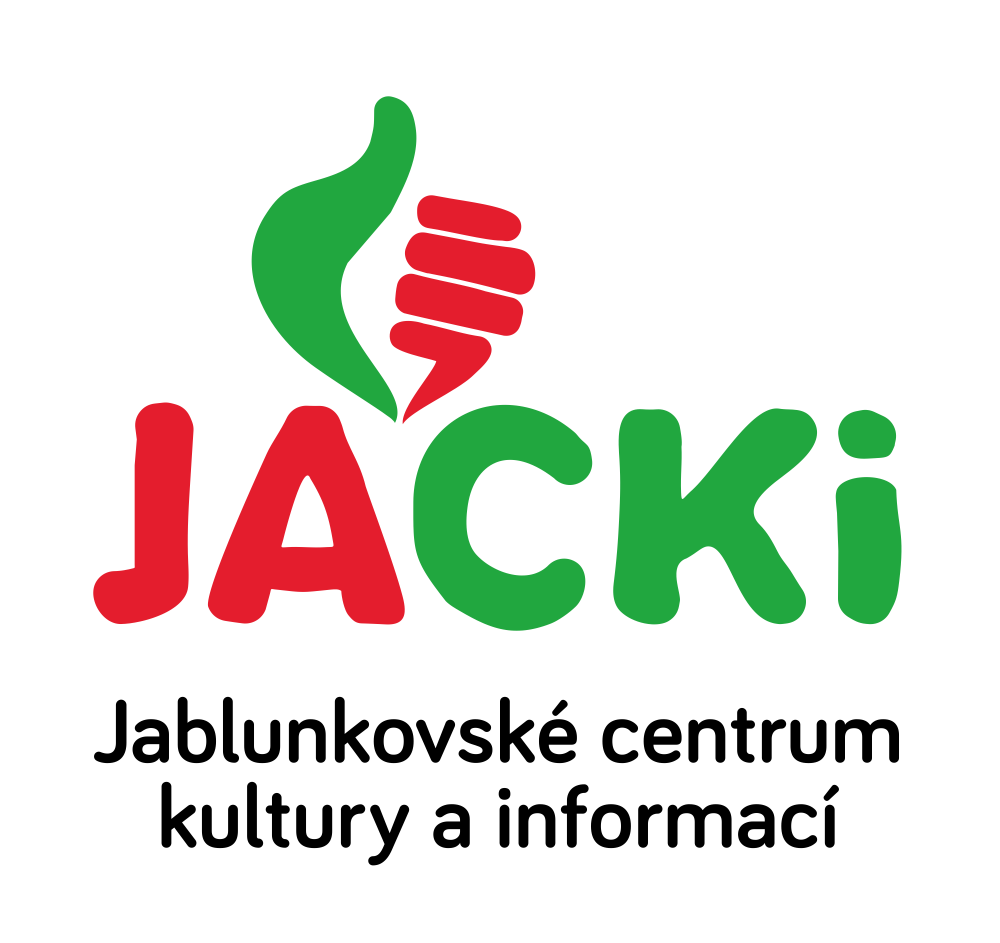 JABLUNKOVSKÉ CENTRUM KULTURY A INFORMACÍ, PŘÍSPĚVKOVÁ ORGANIZACEtel. 558 358 013, e-mail: akce@jablunkov.cz, info@jablunkov.czKULTURNÍ A SPORTOVNÍ AKCE NA JABLUNKOVSKU – ZÁŘÍ 2018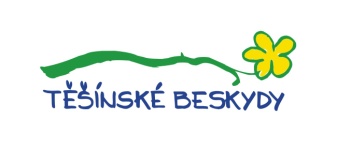 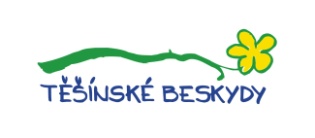 1. 9. 2018 
Písek Písecké dožínky 2018www.obecpisek.cz 1. 9. 2018
Nýdek – Na posiónku pod OstrymMistrovství gorolů ve stříhání ovcíwww.koliba-os.cz 1. 9. 2018 
Dálkový pochod Mánesovou stezkouPřes beskydské hřebeny do Dolní Lomné.https://apl.trz.cz/kct-trinec 1. – 2. 9. 2018 
Dolní Lomná – areál Matice Slezské49. Slezské dnyMezinárodní folklórní festivalhttp://www.lomnadolina.cz/slezske-dny/ 1. 9. 2018 
Dolní Lomná – víceúčelové hřištěDětská olympiádaPořádá SKK Dolní Lomná.www.dolnilomna.eu3. 9. – 31. 10. 2018 
Kysucké Nové Mesto – Dom KultúryVýstava piktoriálních fotografiíwww.jackijablunkov.cz 6. 9. – 6. 10. 2018 Mosty u Jablunkova – GOTICHolandsko objektivem Marka Džupinawww.gotic.cz 7. – 9. 9. 2018 
Jablunkov – areál SOŠ a SOU JablunkovChovatelské dny 2018
Výstava drůbeže, králíků a drobného ptactva.8. 9. 2018 
Bystřice – areál u bazénuDen obce Bystřicewww.bystrice.cz 8. 9. 2018 
Vendryně – parkOlympiáda partnerských obcíwww.vendryne.cz 8. 9. 2018 Košařiska – chata OstrýAutel – Ostrý 2018 – cyklistický závodwww.autel.cz/montaze9. 9. 2018 
Košařiska – chata Ostrý9. ročník běhu na Ostrýwww.chataostry.cz 10. 9. – 1. 10. 2018 
Jablunkov – JACKi, Mariánské nám. 1Výstava fotografií „Rynce z Gorola“Beata „Indi“ TyrnaVernisáž výstavy 10. 9. v 17 hod.www.jackijablunkov.cz15. 9. 2018 
Bystřice – evangelický kostelOrkiestra Historyczna Koncert v rámci SHF 2018.www.bystrice.cz 